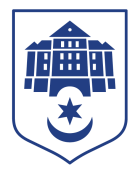 Тернопільська міська рада восьмого скликанняПротокол №118позапланового засідання виконавчого комітету міської ради02.11.2022				Початок засідання										09.00Головуючий: Надал Сергій.Присутні на засіданні : Гірчак Ігор, Дідич Володимир, Корнутяк Володимир, Кузьма Ольга, Крисоватий Ігор, Надал Сергій, Остапчук Вікторія, Татарин Богдан, Туткалюк Ольга.Відсутні на засіданні: Осадця Сергій, Солтис Віктор, Стемковський Владислав,Хімейчук Іван, Якимчук Петро.Кворум є – 9 членів виконавчого комітету. СЛУХАЛИ: Про передачу на баланс;Про внесення змін до рішення виконавчого комітету від 13.06.2012 № 979 «Про затвердження складу конкурсного комітету з визначення суб’єктів господарювання – операторів паркування транспортних засобів в місті Тернополі»;Про проведення конкурсу;Про оголошення конкурсу з визначення суб’єктів господарювання – операторів паркування транспортних засобів в місті Тернополі;Про початок опалювального періоду.ЗАПРОШЕНІ: Токарчук Ігор, Соколовський Олег.ДОПОВІДАЛИ: Токарчук Ігор, Крисоватий Ігор, Соколовський Олег.ГОЛОСУВАННЯ: за –9, проти – 0, утримались – 0.ВИРІШИЛИ: рішення  №№ 1193, 1194, 1195, 1196, 1197 додаються.	Міський голова							Сергій НАДАЛІрина Чорній   0674472610